Звездное небо      Недавно дети 1 младшей группы «Ягодка» совершили путешествие по звёздному небу, которое сами и сделали.     Для этого  разложили пластилиновые горошины –«звёздочки» по всему небу и закрепили их, слегка расплющивая каждую на основе.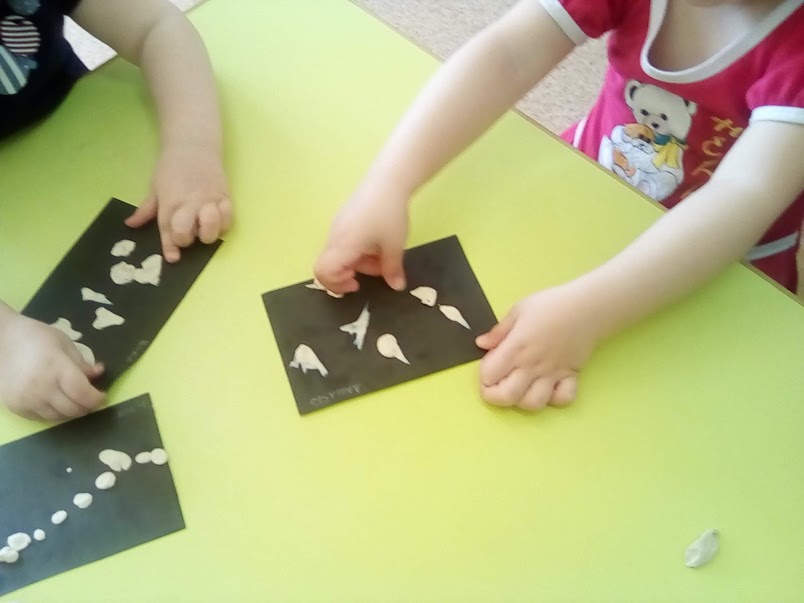 А некоторые  «звездочки» превратили в кометы. Для этого просто слегка размазали пластилин пальчиком.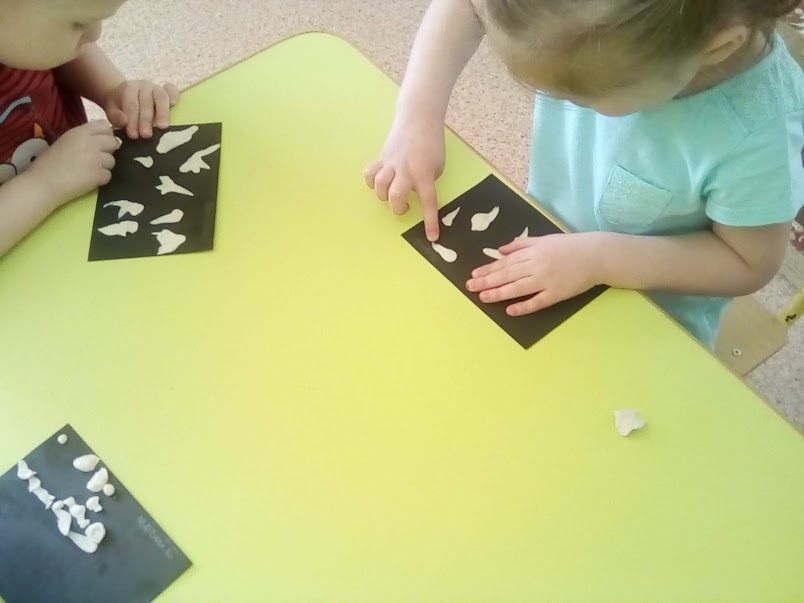 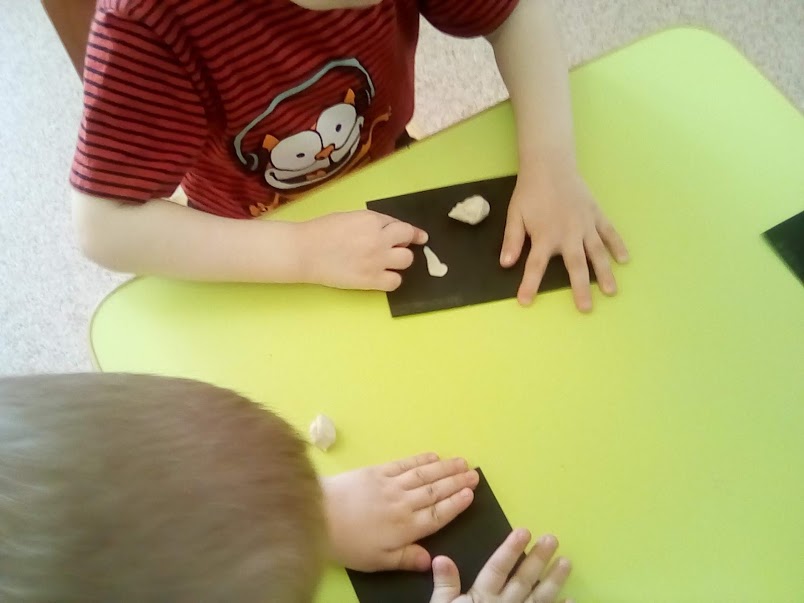 Вот такое звездное небо получилось у ребят. 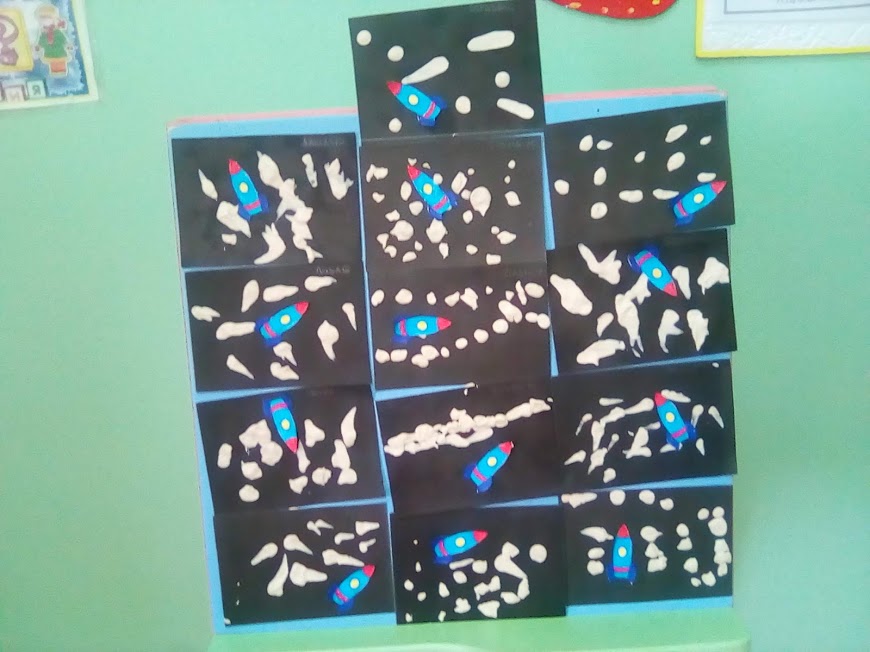 	Девятьярова М.В., воспитатель 1 младшей группы